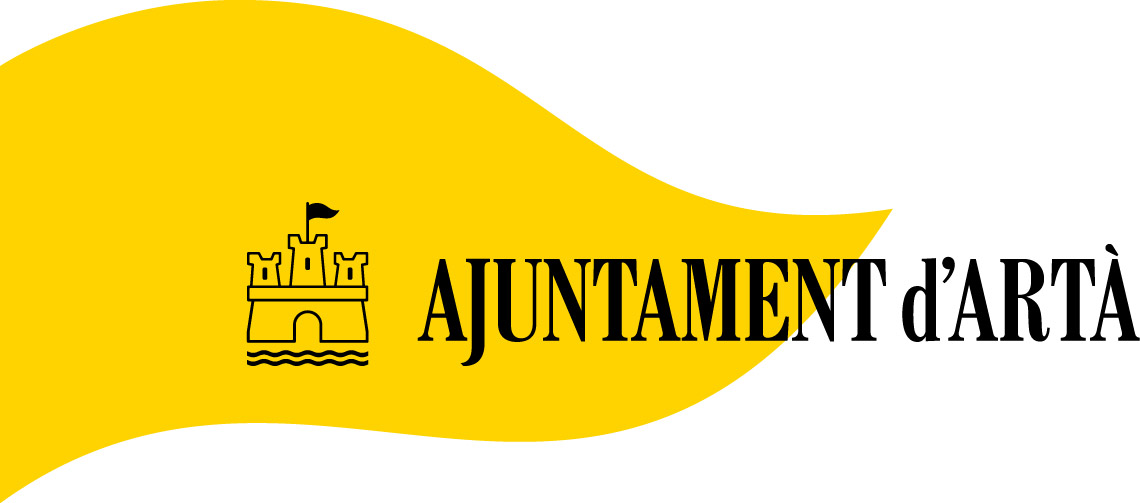 PROCÉS  DE SELECCIÓ D’UN/A EDUCADOR DE CARRERRESULTATS DE LA VALORACIÓ DE MÈRITS DE LES PERSONES ASPIRANTS QUE COMPLEIXENELS REQUISITSel llistat de persones aspirants que compleixen els requisits, seguint l’ordre de la puntuació obtinguda en la valoració de mèrits, és el que es detalla a continuació:DNI 			PUNT. OBTINGUDA1 	41537652C			22.142	43111708W			20,043	41521028W			18,634	41537087F			15,005	41573979F			13,606	43174307H			13,327	41515794N			9,008	43187296N			6,239	41619735Q			010	43196261F			011	41537910W			0S’estableix un termini de 3 dies hàbils, comptadors a partir de l’endemà de la publicació de les puntuacions obtingudes a la pàgina web de l’Ajuntament d’Artà, per a la revisió de la puntuació obtinguda. En cas que no es formulin reclamacions, la llista esdevendrà definitivaArtà, a 1 de desembre de 2023